The 12 volt double pole relay is a simple to fit module wherever a dry contact, voltage freeswitching is required or where there is a need for higher than usual currents and voltages tobe switched. The polarised function enables it to be used in Intruder Alarm and similar systems where the polarity of the output to the bells, sounders etc. is reversed when in alarm.Note: Polarity must be correct for the relay to activate.The 12 volt relay is mounted on a printed circuit board that has screwed terminals, complete with LED indication.Common applications include switching extra sounders and lights in security systems,actuating barriers and doors in access control systems, switching cameras and lighting inCCTV systems and many applications in industrial control systems.For a neat, easy and safe fixing we recommend the use of IS Sticky Feet Size B, a self adhesive mounting pillar.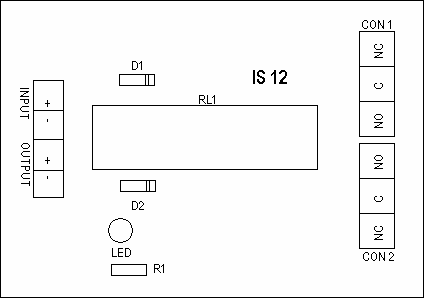 Note: Minimum current (wetting current) is what is required to keep contact clean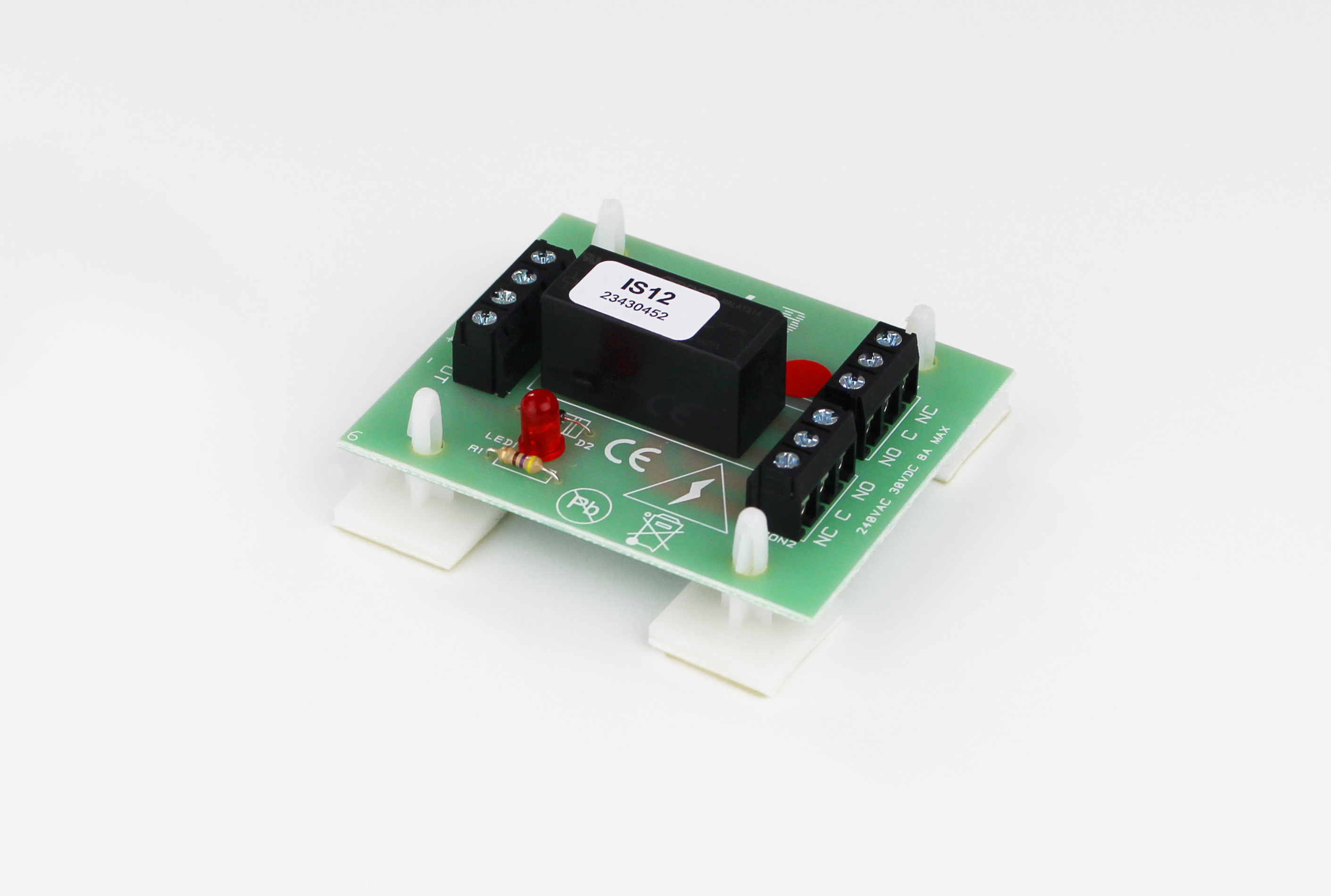 Supply Voltage12 Volts DCCoil Resistance360 OhmsNominal Current58 mADouble Pole Relay rated at8 Amps at 240 V AC8 Amps at 30 V DCMinimum switching current10 mA (see note)Dimensions56mm (W)60mm (L)30mm (H)